Ariel M. Bayer                                                                                        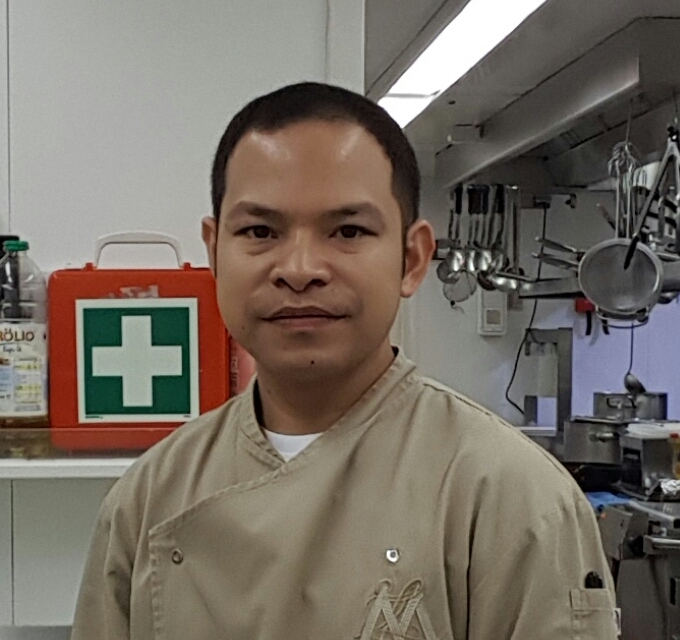 +63-908-617-5790PERSONAL INFORMATION:     Sex:                                 Male     Date of Birth:                September 25, 1976     Marital Status:              Married     Mailing Address:           Blk. 19 Lot 6 Madrid St. Metro Clark,                                                Mawaque Mabalacat City, Pampanga,                                               Philippines     E-mail Address:              arielbayermags@gmail.comPOSITION APPLIED FOR:     Chef/CookWORKING EXPERIENCE:      February 15, 2014 - up to present                      M/Y Lady Moura                                                                                         Owners Chef        February 28, 2013 - November 28, 2013           M/Y Lady Moura                                                                                         European Officers Cook      February 28, 2012 - November 28, 2012           M/Y Lady Moura                                                                                         Asian Crew Cook      February 28, 2010 - November 28, 2011           M/Y Lady Moura                                                                                          Asian Crew CookTRAININGS/CERTIFICATES:       Basic Training        Regulation VI/1, Section A-VI/1, Paragraph 2 of the STCW 1978 Convention       Issue on: January 14, 2014       Ships Security Awareness Training And Seafarers With Designated Security       Duties       ISPS Code and Chapter XI-2 of SOLAS as amended       Issue on: December 11, 2013      Crowd Management      Regulation V/2 and V/3 of the 1978 STCW Convention      Issue on: January 29, 2014      Proficiency in Crisis Management      Regulation V/2 and V/3 of the 1978 STCW Convention      Issue on: January 17, 2014      ANTI-PIRACY AWARENESS Training      As per module approved by POEA      Issue on: February 09, 2011      Marine Cooking Course      Issue on: January 13, 2017      National Certificate II      SHIPS' CATERING SERVICES ( SHIPS' COOK)      Issue on: January 21, 2014      Valid until: January 21, 2019      National Certificate III      SHIPS' CATERING ( SHIPS' COOKS)      Issue on: January 06, 2017      Valid until: January 05, 2022      Food Handling And Hygiene      Issue on: January 06, 2017      Catering On Board Ship       Issue on: January 06, 2017      Shipshape: A Guide to Good Housekeeping      Issue on: January 06, 2017      Food Safety At Sea, Personal Hygiene      Issue on: January 06, 2017      Hygiene Management and Best-Hygiene-Practice      The following subjects were handled:      Food law and standards      Infection protection act      Personnel hygiene      Food hygiene      Hygiene of building and facilities      Specific hazards, pre-requisite programs      Practice exercises      Issue on: August 01, 2015      Monte Carlo, Monaco